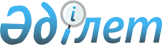 О бюджете села Акжигит на 2024 – 2026 годыРешение Бейнеуского районного маслихата Мангистауской области от 28 декабря 2023 года № 11/90.
      В соответствии с Бюджетным кодексом Республики Казахстан, Законом Республики Казахстан "О местном государственном управлении и самоуправлении в Республике Казахстан" и решением Бейнеуского районного маслихата от 22 декабря 2023 года №10/80 "О районном бюджете на 2024-2026 годы", Бейнеуский районный маслихат РЕШИЛ:
      1. Утвердить бюджет села Акжигит на 2024 – 2026 годы согласно приложениям 1, 2 и 3 к настоящему решению соответственно, в том числе на 2024 год в следующих объемах:
      1) доходы – 72 713,7 тысячи тенге, в том числе по:
      налоговым поступлениям – 6 470,7 тысяч тенге;
      неналоговым поступлениям –0 тенге;
      поступлениям от продажи основного капитала – 0 тенге;
      поступлениям трансфертов – 66 243,0 тысячи тенге;
      2) затраты – 73 196,0 тысяч тенге;
      3) чистое бюджетное кредитование – 0 тенге:
      бюджетные кредиты – 0 тенге;
      погашение бюджетных кредитов – 0 тенге;
      4) сальдо по операциям с финансовыми активами – 0 тенге:
      приобретение финансовых активов – 0 тенге;
      поступления от продажи финансовых активов государства – 0 тенге;
      5) дефицит (профицит) бюджета – - 482,3 тысячи тенге;
      6) финансирование дефицита (использование профицита) бюджета –
       482,3 тысячи тенге:
      поступление займов – 0 тенге;
      погашение займов – 0 тенге;
      используемые остатки бюджетных средств – 482,3 тысячи тенге.
      Сноска. Пункт 1 в редакции решения Бейнеуского районного маслихата Мангистауской области от 29.04.2024 № 16/127 (вводится в действие с 01.01.2024).


      2. Учесть, что из районного бюджета в бюджет села Акжигит на 2024 год выделена субвенция в сумме 54 541,0 тысяча тенге.
      3. Настоящее решение вводится в действие с 1 января 2024 года. Бюджет села Акжигит на 2024 год
      Сноска. Приложение 1 в редакции решения Бейнеуского районного маслихата Мангистауской области от 29.04.2024 № 16/127 (вводится в действие с 01.01.2024). Бюджет села Акжигит на 2025 год Бюджет села Акжигит на 2026 год
					© 2012. РГП на ПХВ «Институт законодательства и правовой информации Республики Казахстан» Министерства юстиции Республики Казахстан
				
      Председатель Бейнеуского районного маслихата 

А.Бораш
Приложение 1к решению Бейнеуского районного маслихатаот 28 декабря 2023 года №11/90
Категория
Категория
Категория
Категория
Категория
Сумма, тысяч тенге
Класс
Класс
Класс
Класс
Сумма, тысяч тенге
Подкласс
Подкласс
Подкласс
Сумма, тысяч тенге
Наименование
Наименование
Сумма, тысяч тенге
1. Доходы
1. Доходы
72 713,7
1
Налоговые поступления
Налоговые поступления
6 470,7
01
Подоходный налог
Подоходный налог
803,0
2
Индивидуальный подоходный налог
Индивидуальный подоходный налог
803,0
04
Hалоги на собственность
Hалоги на собственность
5 423,7
1
Hалоги на имущество
Hалоги на имущество
12,0
3
Земельный налог
Земельный налог
14,0
4
Hалог на транспортные средства
Hалог на транспортные средства
5 357,7
5
Единый земельный налог
Единый земельный налог
40,0
05
Внутренние налоги на товары, работы и услуги
Внутренние налоги на товары, работы и услуги
244,0
3
Поступления за использование природных и других ресурсов
Поступления за использование природных и других ресурсов
244,0
4
Поступления трансфертов 
Поступления трансфертов 
66 243,0
02
Трансферты из вышестоящих органов государственного управления
Трансферты из вышестоящих органов государственного управления
66 243,0
3
Трансферты из районного (города областного значения) бюджета 
Трансферты из районного (города областного значения) бюджета 
66 243,0
Функциональная группа
Функциональная группа
Функциональная группа
Функциональная группа
Функциональная группа
Сумма, тысяч тенге
Администратор бюджетных программ
Администратор бюджетных программ
Администратор бюджетных программ
Администратор бюджетных программ
Сумма, тысяч тенге
Программа
Программа
Программа
Сумма, тысяч тенге
Наименование
Наименование
Сумма, тысяч тенге
2. Затраты
2. Затраты
73 196,0
01
Государственные услуги общего характера
Государственные услуги общего характера
61 494,0
124
Аппарат акима города районного значения, села, поселка, сельского округа
Аппарат акима города районного значения, села, поселка, сельского округа
61 494,0
001
Услуги по обеспечению деятельности акима города районного значения, села, поселка, сельского округа
Услуги по обеспечению деятельности акима города районного значения, села, поселка, сельского округа
49 981,0
053
Управление коммунальным имуществом города районного значения, села, поселка, сельского округа
Управление коммунальным имуществом города районного значения, села, поселка, сельского округа
11 513,0
07
Жилищно-коммунальное хозяйство
Жилищно-коммунальное хозяйство
11 702,0
124
Аппарат акима города районного значения, села, поселка, сельского округа
Аппарат акима города районного значения, села, поселка, сельского округа
11 702,0
009
Обеспечение санитарии населенных пунктов
Обеспечение санитарии населенных пунктов
3 100,0
011
Благоустройство и озеленение населенных пунктов
Благоустройство и озеленение населенных пунктов
8 602,0
3. Чистое бюджетное кредитование
3. Чистое бюджетное кредитование
0
Бюджетные кредиты
Бюджетные кредиты
0
Погашение бюджетных кредитов
Погашение бюджетных кредитов
0
4. Сальдо по операциям с финансовыми активами
4. Сальдо по операциям с финансовыми активами
0
Приобретение финансовых активов
Приобретение финансовых активов
0
Поступления от продажи финансовых активов государства
Поступления от продажи финансовых активов государства
0
5. ДЕФИЦИТ (ПРОФИЦИТ) БЮДЖЕТА
5. ДЕФИЦИТ (ПРОФИЦИТ) БЮДЖЕТА
-482,3
6. Финансирование дефицита (использование профицита) бюджета
6. Финансирование дефицита (использование профицита) бюджета
482,3
Поступление займов
Поступление займов
0
Погашение займов
Погашение займов
0
Используемые остатки бюджетных средств
Используемые остатки бюджетных средств
482,3
8
Используемые остатки бюджетных средств
Используемые остатки бюджетных средств
482,3
01
Остатки бюджетных средств
Остатки бюджетных средств
482,3
1
Свободные остатки бюджетных средств
Свободные остатки бюджетных средств
482,3Приложение 2к решению Бейнеуского районного маслихатаот 28 декабря 2023 года №11/90
Категория
Категория
Категория
Категория
Сумма, тысяч тенге
Класс
Класс
Класс
Сумма, тысяч тенге
Подкласс
Подкласс
Сумма, тысяч тенге
Наименование
Сумма, тысяч тенге
1. Доходы
71 787,0
1
Налоговые поступления
6 732,0
01
Подоходный налог
803,0
2
Индивидуальный подоходный налог
803,0
04
Hалоги на собственность
5 685,0
3
Земельный налог
14,0
4
Hалог на транспортные средства
5 671,0
05
Внутренние налоги на товары, работы и услуги
244,0
3
Поступления за использование природных и других ресурсов
244,0
3
Поступления от продажи основного капитала
221,0
03
Продажа земли и нематериальных активов
221,0
1
Продажа земли
221,0
4
Поступления трансфертов 
64 834,0
02
Трансферты из вышестоящих органов государственного управления
64 834,0
3
Трансферты из районного (города областного значения) бюджета 
64 834,0
Функциональная группа
Функциональная группа
Функциональная группа
Функциональная группа
Сумма, тысяч тенге
Администратор бюджетных программ
Администратор бюджетных программ
Администратор бюджетных программ
Сумма, тысяч тенге
Программа
Программа
Сумма, тысяч тенге
Наименование
Сумма, тысяч тенге
2. Затраты
71 787,0
01
Государственные услуги общего характера
60 085,0
124
Аппарат акима города районного значения, села, поселка, сельского округа
60 085,0
001
Услуги по обеспечению деятельности акима города районного значения, села, поселка, сельского округа
48 572,0
053
Управление коммунальным имуществом города районного значения, села, поселка, сельского округа
11 513,0
07
Жилищно-коммунальное хозяйство
11 702,0
124
Аппарат акима города районного значения, села, поселка, сельского округа
11 702,0
009
Обеспечение санитарии населенных пунктов
3 100,0
011
Благоустройство и озеленение населенных пунктов
8 602,0
3. Чистое бюджетное кредитование
0
Бюджетные кредиты
0
Погашение бюджетных кредитов
0
4. Сальдо по операциям с финансовыми активами
0
Приобретение финансовых активов
0
Поступления от продажи финансовых активов государства
0
5. Дефицит (профицит) бюджета
0
6. Финансирование дефицита (использование профицита) бюджета
0
Поступление займов
0
Погашение займов
0
Используемые остатки бюджетных средств
0
8
Используемые остатки бюджетных средств
0
01
Остатки бюджетных средств
0
1
Свободные остатки бюджетных средств
0Приложение 3к решению Бейнеуского районногомаслихата от 28 декабря 2023 года №11/90
Категория
Категория
Категория
Категория
Сумма, тысяч тенге
Класс
Класс
Класс
Сумма, тысяч тенге
Подкласс
Подкласс
Сумма, тысяч тенге
Наименование
Сумма, тысяч тенге
1. Доходы
71 787,0
1
Налоговые поступления
6 732,0
01
Подоходный налог
803,0
2
Индивидуальный подоходный налог
803,0
04
Hалоги на собственность
5 685,0
3
Земельный налог
14,0
4
Hалог на транспортные средства
5 671,0
05
Внутренние налоги на товары, работы и услуги
244,0
3
Поступления за использование природных и других ресурсов
244,0
3
Поступления от продажи основного капитала
221,0
03
Продажа земли и нематериальных активов
221,0
1
Продажа земли
221,0
4
Поступления трансфертов 
64 834,0
02
Трансферты из вышестоящих органов государственного управления
64 834,0
3
Трансферты из районного (города областного значения) бюджета 
64 834,0
Функциональная группа
Функциональная группа
Функциональная группа
Функциональная группа
Сумма, тысяч тенге
Администратор бюджетных программ
Администратор бюджетных программ
Администратор бюджетных программ
Сумма, тысяч тенге
Программа
Программа
Сумма, тысяч тенге
Наименование
Сумма, тысяч тенге
2. Затраты
71 787,0
01
Государственные услуги общего характера
60 085,0
124
Аппарат акима города районного значения, села, поселка, сельского округа
60 085,0
001
Услуги по обеспечению деятельности акима города районного значения, села, поселка, сельского округа
48 572,0
053
Управление коммунальным имуществом города районного значения, села, поселка, сельского округа
11 513,0
07
Жилищно-коммунальное хозяйство
11 702,0
124
Аппарат акима города районного значения, села, поселка, сельского округа
11 702,0
009
Обеспечение санитарии населенных пунктов
3 100,0
011
Благоустройство и озеленение населенных пунктов
8 602,0
3. Чистое бюджетное кредитование
0
Бюджетные кредиты
0
Погашение бюджетных кредитов
0
4. Сальдо по операциям с финансовыми активами
0
Приобретение финансовых активов
0
Поступления от продажи финансовых активов государства
0
5. Дефицит (профицит) бюджета
0
6. Финансирование дефицита (использование профицита) бюджета
0
Поступление займов
0
Погашение займов
0
Используемые остатки бюджетных средств
0
8
Используемые остатки бюджетных средств
0
01
Остатки бюджетных средств
0
1
Свободные остатки бюджетных средств
0